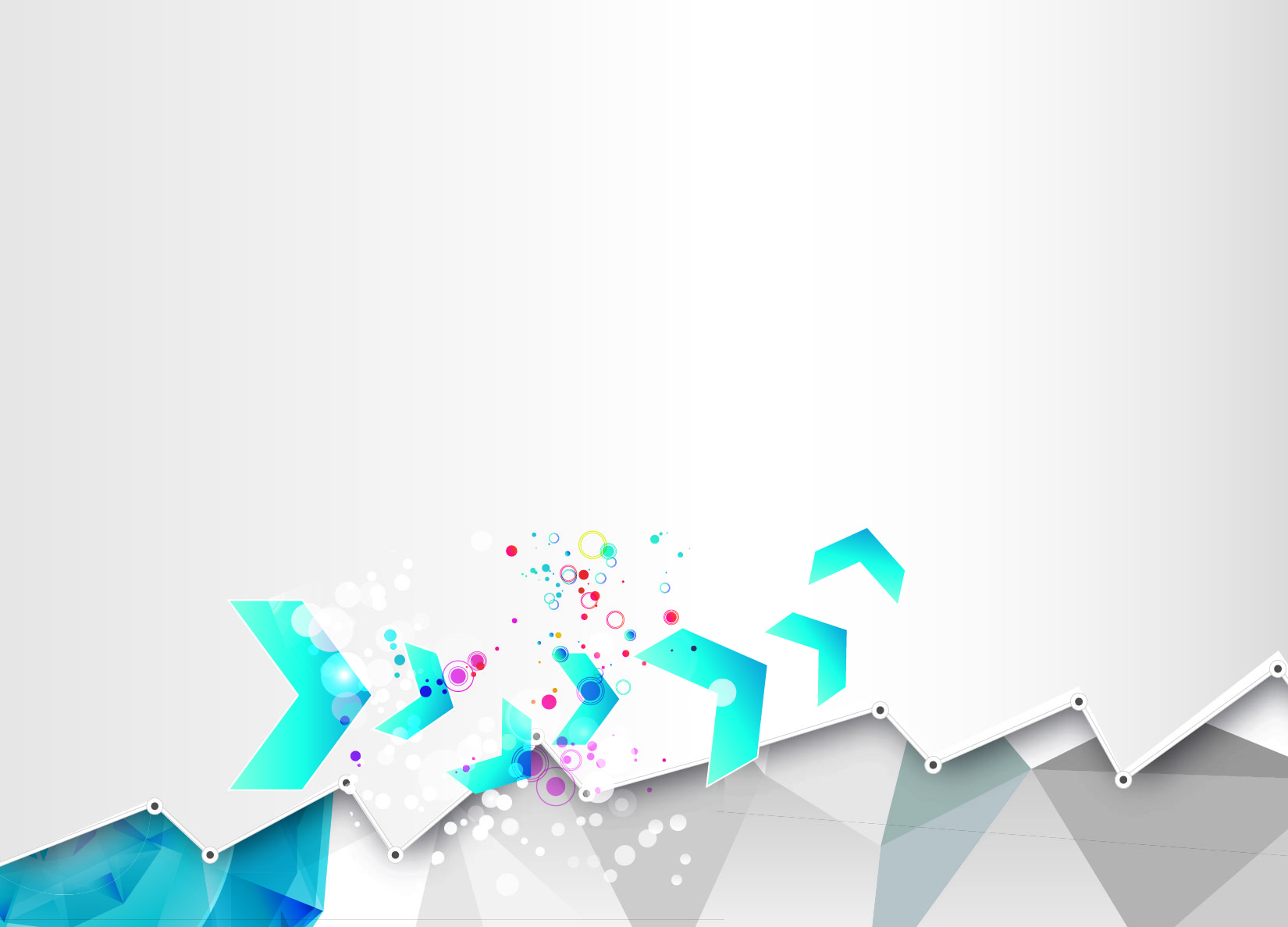 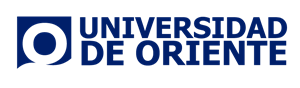 Procedimiento de Titulación.Objetivo: Que el alumno egresado obtenga el Título y Cédula Profesional de Licenciatura y/o Posgrado.Campus Puebla, Coatzacoalcos, Veracruz y Poza rica Reunión InformativaInscripción al Proceso de TitulaciónIntegración de expedienteAutorización de Examen o Recepción Profesional Realización y recepción de Examen profesionalImpresión de títulos ProfesionalesRegistro y Validación de Título Profesional Notificación de SEP para Recoger TítulosFirma de Antecedentes AcadémicosIntegración de ExpedientilloNumeroDescripción del procesoResponsableReglamentos y políticas y regulaciones legales1Se les avisa a los alumnos de la reunión sobre el proceso de titulación.Gerencia administrativa académica junto con el Departamento con apoyo de coordinadores-Reglamento de titulación -Normativa SEP-Plan de desarrollo estratégico 20/20.2La reunión se realiza en el auditorio y se les pide a los alumnos se registren en la lista de asistencia.Administración académica junto con el Departamento con apoyo de coordinadores3Se presenta a las personas involucradas en dicho procesoControl Escolar, CADLEI, departamento de Titulación4Se Informa de cada una de las opciones de titulación.Puebla:  4Cancún: 6Poza rica: 10Veracruz: 12Coatzacoalcos: 12Titulación por tesis en área de la salud Administración Académica5Termina la reunión informándoles sobre los costos de titulación y a despejar dudas sobre dicho proceso.El Jefe del Departamento de titulaciónNumeroDescripción del procesoResponsableReglamentos y políticas y regulaciones legales1El alumno pasará a Administración Académica a inscribirse a la forma de titulaciónla asistente entregará el formato2El alumno tendrá que solicitar la firma de todos los departamentos involucrados en el proceso3Una vez recabadas las firmas, el alumno tendrá 5 días hábiles para entregarlo en el departamento de titulación y una copia a Dirección AcadémicaDepartamento de titulación4Canalizará al alumno con el coordinador si la opción es por tesis o conocimientos generalesAdministración Académica5Archivara la hoja de firmas en una carpeta para llevar el control y así solicitar fechas de autorización ante la SEP.El jefe del departamentoNumeroDescripción del procesoResponsableReglamentos y políticas y regulaciones legales1Deberá de haber concluido satisfactoriamente su servicio social y prácticas profesionalesEl egresado2realizará la acreditación de Servicio Social y la pasará a firma del Rector a través de la asistente de Rectoría el cual devolverá al Departamento de Servicio Social, Prácticas Profesionales y TitulaciónEl Jefe del Departamento3Solicitará el expediente completo del alumno al Jefe del Departamento de Servicios Escolares el cual deberá contener: Acta de Nacimiento Original, CURP, Certificados de Bachillerato o Preparatoria legalizado, Secundaria, Licenciatura legalizado con facsímil, además de Certificados Parciales y Revalidaciones. (Todos los documentos deberán coincidir con los datos del acta de nacimiento, mediante cotejo de documentos)El jefe del departamento de S.S.P.P y T4El Egresado entregará el juego de fotografías que a continuación se describe: 2 fotografías tamaño título, 6 fotografías tamaño ovalo, 6 fotografías tamaño infantilDepartamento de Servicio Social, Prácticas Profesionales y Titulación5Firmarán la solicitud de autorización para realizar examen profesional dirigido a RectoríaEl Egresado y El jefe del departamento de S.S.P.P y T6Realizará el oficio de autorización de realización de Examen profesional el cual firma Rectoría y la Supervisión de la Zona, dirigido al Secretario de Educación Pública del EstadoEl Departamento de Servicio Social, Prácticas Profesionales7Elaborará el oficio de programación de Exámenes Profesionales el cual va dirigido al Jefe del Departamento de Asuntos Profesionales de la Secretaría de Educación Pública del Estado y firma la Rectoría de la UniversidadEl Departamento de Servicio Social, Prácticas Profesionales y Titulación8Recopilará,  ordenará y revisará los documentos (oficio de solicitud de autorización para realizar examen profesional de la Universidad de Oriente y la Secretaría de Educación Pública, original del acta de nacimiento, original del certificado de secundaria, original del certificado de bachillerato, certificado de estudios profesionales, liberación de servicio social, constancia de acreditación de servicio social, copia de la CURP) para el expediente de Examen o Recepción Profesional el cual se entregará a la Supervisión Escolar de la Zona para su autorización, una vez autorizado, el jefe del departamento de  S.S.P.P y T, lo entregará la Subdirección de Profesiones  de la Secretaría de Educación Pública del Estado, dicho expediente para la autorización del examen o Recepción profesional del alumnoEl jefe del departamento de  S.S.P.P y TNumeroDescripción del procesoResponsableReglamentos y políticas y regulaciones legales1Informará vía e-mail si se detectó rechazo en los trámites ingresados de algún rechazo para la realización de examen o recepción profesional del alumno.La Subdirección de Profesiones de la Secretaría de Educación Pública del Estado2Se presenta con la dictaminadora y revisa uno por uno el expediente por alguna corrección si es así regresara con el documento corregido para que se entregue la autorización.El jefe del departamento3Solo habrá rechazo de expediente si algún certificado tanto de bachiller como de licenciatura esta incorrectoNumeroDescripción del procesoResponsableReglamentos y políticas y regulaciones legales1pasará con los coordinadores para solicitar designen sinodales para los exámenes ProfesionalesEl jefe del departamento2Realizará una junta previa con los alumnos o vía telefónica que presentarán su examen profesional donde se informará todo lo relacionado con el examen profesionalEl jefe del departamento de S.S.P.P y T3Verificará que todo se encuentre y realice de acuerdo a lo previsto para que se lleve a cabo el examen profesional del egresado en tiempo y forma con el auxilio del Jefe del Departamento de informática y el Jefe del Departamento de servicios generales en su caso.El jefe del departamento de S.S.P.P y TRealizará el acta de examen profesional del sustentante. La cual deberá ser firmada por los sinodales, sustentante, jefe de titulación, Rectoría,   Supervisión de la zona escolarEl jefe de Servicio Social, Prácticas Profesionales y TitulaciónNumeroDescripción del procesoResponsableReglamentos y políticas y regulaciones legales1Revisará los estados de cuenta de los alumnos para verificar que se encuentre pagado el total del trámite de titulaciónEl jefe del Departamento2Elaborará el listado con los alumnos que pagaron su trámite y lo enviará vía e-mail al proveedor para que elabore el TítuloEl jefe del Departamento3Entrega los títulos en 5 días aproximadamenteEl proveedor4Le llamará a cada uno de los alumnos para que pase a firmar el título y los documentos para dicho trámiteEl jefe del departamentoNumeroDescripción del procesoResponsableReglamentos y políticas y regulaciones legales1Elaborará el oficio de Solicitud de Registro y Validación de Título dirigido al Gobernador del Estado y el cual deberá ser firmada por el TituladoEl DepartamentoSOLO APLICA A CAMPUS PUEBLA 2Elaborará el dictamen el cual deberá ser firmada por Rectoría y va dirigido al Gobernador del EstadoEl DepartamentoSOLO APLICA A CAMPUS PUEBLA3solicitará al Departamento de contabilidad el pago de derecho a título profesionalEl Departamento4Realizará los pagos correspondientes en relación al proceso de titulación ante la Secretaría de Finanzas y Administración.El jefe del departamento S.S.P.P y T5Recopilará y ordenará los documentos para el expediente de titulación el cual deberá contener:
Solicitud de Registro y Validación de TítuloCopia del recibo oficial de pago de derecho de titulo Original del DictamenOriginal del Acta de Examen ProfesionalCopia de Autorización de Examen ProfesionalCopia de Acreditación de Servicio SocialCopia fiel del certificado de licenciatura legalizado con facsímileCopia fiel del certificado de BachilleratoCopias de certificado parcial y revalidaciones (en su caso)Copia simple del acta de nacimientoTambién se anexaran:Original del acta de nacimientoCopia CURPCertificado original de bachiller y parciales en su casoCertificado original de licenciaturaConstancia de acreditación de servicio socialActa de examen profesionalEl jefe del departamento de S.S.P.P y T6Entregará dicho expediente a la subdirección de profesiones de la Secretaría de Educación Pública para su registro y validación.El jefe del departamento de S.S.P.P y TNumeroDescripción del procesoResponsableReglamentos y políticas y regulaciones legales1Da aviso al jefe del departamento que ya puede pasar por títulos firmados para seguir con el trámite de Cédula profesionalLa dictaminadora2Saca copia a reducción a carta de los títulos para entregárselos a la dictaminadora y se anexe dicha copia al expediente que se queda en la SEPEl jefe del departamentoNumeroDescripción del procesoResponsableReglamentos y políticas y regulaciones legales1Elabora un oficio dirigido al Jefe de la Subdirección de Profesiones y se entrega en ventanilla únicaEl jefe del departamento2Pasará al jefe de subdirección de profesiones para que firme los títulosVentanilla única3Mandará vía e-mail al jefe de titulación para que pase a recoger los títulos para iniciar el trámite de Cédula ProfesionalVentanilla únicaNumeroDescripción del procesoResponsableReglamentos y políticas y regulaciones legales1Integrará el expedientillo de la siguiente manera:Folder azulEngrapar copia del título en la primera de forroEngrapar la CURP en la segunda de forroEngrapar un sobre blanco pequeño el cual contenga una fotografía tamaño infantilSolicitud  para el Registro de Cedula Profesional (DGP)Copia del Acta de NacimientoPago de derecho de cédula ProfesionalPago de timbre hologramaEl jefe de departamento de  S.S.P.P2Entregará dicho expediente a la ventanilla única de la subdirección de profesiones de la Secretaría de Educación PúblicaEl jefe del departamento de  S.S.P.P y T3Entregará la captura a la dictaminadora para verificar que todo esté bienEl jefe del departamento de  S.S.P.P y T4Se encargara de realizar el trámite ante la DGP en la ciudad de MéxicoLa subdirección de Profesiones5Preguntará en 3 meses si ya está el trámite y si ya está solicitara cita con el encargado de cédulasEl jefe del departamento6entregará el plástico y los títulos y el jefe del departamento pegara el timbre holograma a cada uno de los títulosEl jefe de Cédulas7Entregará una copia escaneada y con un oficio en ventanilla única para dar por terminado el trámiteEl jefe del departamento de S.S.P.P y T